TENDER DOCUMENT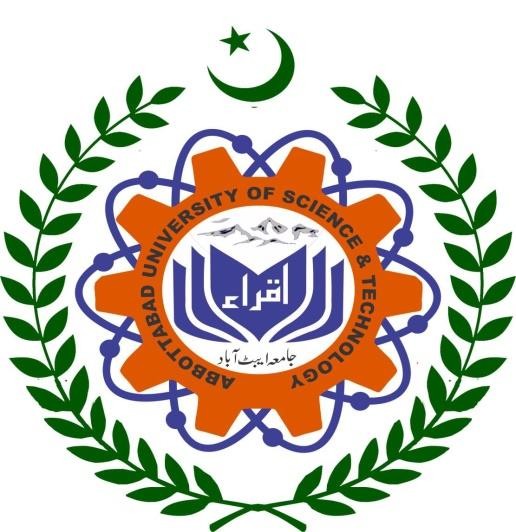 Rs.2000/-In favor of treasure Abbottabad USTPRINTED ANSWER SHEETS AND OTHER STATIONERY ITEMS FOR EXAMINATION SECTIONABBOTTABAD UNIVERSITY OF SCIENCE & TECHNOLOGY2023-24ABBOTTABAD UNIVERSITY OF SCIENCE &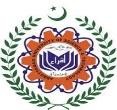  TECHNOLOGY HAVELLIAN, PAKISTANTENDER NOTICE FOR SUPPLY OF PRINTED ANSWER SHEETS AND OTHER STATIONERY ITEMS FOR EXAMINATION SECTION”.Sealed bids are invited from reputed firms/suppliers / authorized dealers registered with relevant Tax Authorities including KPRA (where applicable), and are on Active Taxpayers List (ATL) of FBR, for the Supply of printed answer sheets and other stationery items for examination section” under single stage – single envelope procedure in accordance with Khyber Pakhtunkhwa Public Procurement Regulatory Authority (KPPRA) Rules 2014;Detailed specifications, scope of work as well as “Terms and conditions” for the above-mentioned tender are given in the Tender Documents. The tender Documents can be obtained on payment of Rs. 2,000/- (non-refundable) in shape of Bank Draft, favoring the Treasurer Abbottabad University of Science & Technology Havelian from the Procurement section of the University or can be download from www.aust.edu.pk. The bidder(s) whose tender do not accompany original Call Deposits will be considered as non-responsive. The Bids complete in all respect should reach the office of the undersigned on or before October 30, 2023 at 11:00 a.m. The bids will be opened on the same date at 11:30 a.m. in the presence of the bidders or their representative who wish to be present, in the meeting room of vice chancellor office-Abbottabad UST. No tender documents will be issued on the date of tender opening.All terms and conditions shall be strictly followed in accordance with KPPRA/PPRA prevailing Rules. All rights reserved as per KPPRA rules.Secretary Purchase Committee  Phone: 0992-922501GENERALThe tender shall furnish the Bid security (earnest money) for amount equivalent to 2% of quoted amount of the entire bid from schedule bank.Conditional/incomplete/overwritten bid will not be entertained.KPPRA rules will be followed strictly in all procurement process.The prices quoted must be valid for at least 60 days from the date of tender opening for the evaluation of tender. The quoted prices once approved will remain valid for one year from the date supply order.The successful bidders will be required to supply the items up-to for one year from the date supply order.Telephonic/telexed/faxed/telegraphic quotations will not be entertained.The bid must accompany the following:Firm Registration Certificate with the Federal/Provincial Government.National Tax NumberSales Tax Registration Certificate Number.Certificate to the effect that bidder have never been blacklisted by any Government/ Semi Government Organization.Dealership Certificate from original manufacturer for Pakistan (where required).SCOPE OF SUPPLYThe bidder shall supply the items according to the prescribed specifications/samples. Any deviation will cause rejection of the supply order.BID PRICEThe bidder shall indicate in his offer, list of items with prescribed specifications, the unit price and total bid prices of the items. Taxes levied by the Government, if any, shall be recoverable from the bidder as per rules. Specimen bid form is attached herewith.CURRENCY OF BIDThe Price should be quoted in Pakistani Rupees.BID VALIDITYThe bid should remain valid and open for acceptance of purchase for one year from the date of opening of bids.SECURITY DEPOSITThe successful tender / contractor shall furnish performance security for a some equivalent to 10% of the contract value with in fourteen (14) days of the receipt of the acceptance letter from Abbottabad UST.SIGNING OF BIDSThe person signing the bid shall sign and stamp all the pages of the bid, where entries are made.BIDS PROPOSALThe bid should comprise single stage one envelope. The samples of stationery and printing may be provided on tender opening day for final decision of the Purchase Committee.DEADLINE FOR SUBMISSION OF BIDSAll bids must reach and be received by the University on or before October 30, 2023 at 11:00 am. The bids will be opened on the same day i.e. October 30, 2023 at 11:30 am in the meeting room of Vice Chancellor office-Abbottabad UST in presence of the bidders or their authorized representatives, who wish to be present.Pre-bid meeting will be scheduled on October 26, 2023 at 11:00 at office of Controller Examinations-Abbottabad UST for sample collection or any other query.LATE BIDSAny bid received in the university after the prescribed deadline shall not be entertained.UNIVERSITY’S RIGHT TO ACCEPT OR REJECT ANY OR ALL BIDSThe University reserves the right to accept or reject any or all tenders as per KPPRA rules.CANVASSINGUnsolicited advice / clarifications and any personal approached at any stage of evaluations of bids are strictly prohibited and may lead to disqualification.DELIVERYThe bidders shall make delivery of the items within 7 days for stationery and 15 days for providing printing items from the date of issuance of supply order. A penalty of 1% of the item price per day subject to the maximum of 10% may be charged after expiry of thedelivery time till the supply of the items.MODE OF PAYMENTPayment will be made to the supplier after inspection of supplied items by a committee of experts/purchase committee, constituted by the University. The payment will be released if the provided items are according to supply order, samples and successful/ complete supply. No payment will be released in advance in any case.PRICEThe price of items will be inclusive of transportation charges, labor charges and all taxes etc. No separate payment will be made by the University on this account.TAXESAll Government taxes shall be deducted at source according to the relevant rules.ARBITATIONThe decision of the University in all relevant matters will be final and unchallengeable in any court of law anywhere.IMPORTANTThe samples of the items should be checked at Procurement office.Substandard items or items not according to the specification would be rejected and should be replaced without any liability on Abbottabad University of Science & Technology, Havelian.Rate must be given on tender Performa, otherwise, tender will not be entertainedSmuggled, grey channel and refurbished will not be accepted in any case.Once the agreement has been formalized, suppliers are strictly prohibited from presenting any alternative items to the university.Manufacturer’s Authorization Letter (Where required) will be provided by the bidder in the name of Abbottabad University of Science & Technology. The same shall be verified with the Manufacturer / issuing authority.(To be filled by the bidders)Name of bidders:  	Address:  	 	-Phone:	Mobile  	Fax No.	E-mail:  	5. NIC Tax No.		6. Sales Tax No.:  	Branches (if any): 	 ii.Type of Business:Facilities:Authorization of distribution / dealership (if any) ----------------------------Any other:  	Previous Experience (name of organization where carpets are supplied/installed/fixed/fitted):i.	ii.	iii. 	iv.	v. 	Please enclose any supporting documentName and signature: -	Date:	Seal:Note: (Each page of the tender documents should be signed and stamped by the bidders.)ITEMSITEMSITEMSITEMSS.NoDescriptionQty.Unit PricePrice	Inc.	all taxes & chargesetc.1Printed Answer Sheet 16 pages 68 gram flying paper single color (As per Sample)2500002Printed Continuous Sheet 4 pages 68 gram flying paper single color (As per Sample)6000003 Printed File covers (as per sample)each4Degree Dispatch folders (as per sample)each5Local Paper, A4 70 gm (500 sheets) (as per sample)Ream6Local Paper, legal 70 gm (500 sheets) (as per sample)Ream 7Imported Paper, A4 70 gm (500 sheets) (as per sample)Ream8Imported Paper, legal 70 gm (500 sheets) (as per sample)Ream9Printed Cloth lined envelop 12 inches x 18 incheseach10Envelopes simple Legaleach11  Envelopes small legal lettereach12  Envelops simple A4each13  Binding Tape (Fine quality) (1 inch)each14  Binding Tape (Fine quality) (2 inch)each15  Binding Tape (Fine quality) (3 inch)each16  Transparent Tape Fine quality (2 inch)each17  Heavy duty stapler (imported)each18  Stapler machine (imported+ fine quality) as per sampleeach19  Staple pinspacket20  Ball point (Blue, black and red) piano, Picasso or equivalentpacket21  Highlighters Dollar, Piano or equivalentpacket22  Permanent marker (Blue and Black)packet23  Verification ticket (as per sample)each24  Stamp padseach25  Dairy Registerseach26Dispatch Registerseach27  Drafting padeach28  Tonners HP (with chip) 26Aeach29  Tonners HP (with chip) 80Aeach30  Tonners HP (with chip) 87Aeach31  Tonners HP (with chip) 59Aeach32  Riso EZ 231A tonner (original)each33  Riso SF 5130 tonner (original)each34  Toshiba c studio350 A tonnerseach35  Ricoh SP 8400DN tonnerseach36  Ricoh SP 8400DN Drumeach  Total quoted amount including all taxes